МУРАХВЕРИ ВЛАДА ЕВГЕНЬЕВНА(Фамилия Имя Отчество)ОСНОВНАЯ ИНФОРМАЦИЯ: ОБРАЗОВАНИЕ:Дата рождения:26.07.2002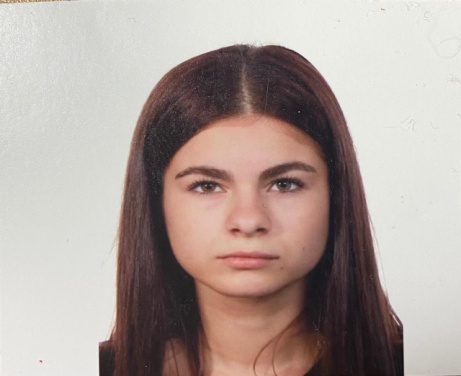 Семейное положение:Не замужемМесто жительства:     Г.Хабаровск, ул. Краснореченская 155Телефон:+79242013830E-mail:   murakhveri@mail.ru ЦЕЛЬ:Стать хорошим мастером в парикмахерском деле.Период обученияНазвание учебного учрежденияСпециальность/профессия        2018-2022Краевое государственное автономное профессиональное образовательное учреждение "Хабаровский технологический колледж" 43.02.13 технология парикмахерского искусстваОпыт работы,Практика: Парикмахерская «Пчелка», Студия красоты «Cosmo studio», администратор в салоне «Территория красоты», Студия красоты «Брусника» Данные о курсовых и дипломных работах: Курсовая работа «Современные способы окраски волос. Стрижка с применением трех-четырех форм», курсовая работа «Создание коллекции причесок в стиле «Рококо», дипломная работа «Создание коллекции стилизованных женских образов на тему «Сложная романтика» с учетом индивидуальных особенностей потребителей и тенденций моды»Профессиональные навыки:Умение стричь женские и мужские стрижки, делать различные окрашивания,  навыки знания колористики, умение делать химическую завивку, накручивать различные способы завивки, анализировать состояние кожи головы и волос клиента, определять способы и средства выполнения парикмахерских услуг, подбор форм причесок и их выполнение с учетом индивидуальных особенностей клиента, выполнять прически различного назначения (повседневные, вечерние, для торжественных случаев).Дополнительные навыки:Владею навыками рисования (окончание художественной школы),умение делать различный макияж (навыки визажа), владение компьютерными программами на базовом уровнеЛичные качества:Ответственная, целеустремленная, стрессоустойчивая, трудолюбивая, коммуникабельнаяНа размещение в банке данных резюме выпускников на сайте колледжа моей персональной информации и фото СОГЛАСЕН(-НА) 